						Phone 425-210-3352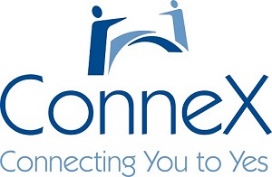 								Email ralph@connexweb.comCredit ApplicationThe undersigned individual who is either a principal, a personal guarantor or a sole proprietor of the credit applicant, recognizing that he or her individual credit history may be a factor in the evaluation of the credit history of the applicant, hereby consents and authorizes ConneX. or its designee the use of a consumer credit report on the undersigned, from time to time as may be needed.Signature: ________________________________________  Title:_______________________________  Date: ______________ApplicantApplicantApplicantApplicantName of CompanyDBA NameDate EstablishedDate EstablishedBilling AddressCityStateZipEquipment Location AddressCityStateZipBusiness PhoneContact PersonTitleTitleCell PhoneEmail AddressWebsiteWebsiteNature of BusinessFederal ID NumberUBI NumberUBI NumberType of Business: Corporation     LLC     Partnership     Proprietorship     Non Profit        OtherType of Business: Corporation     LLC     Partnership     Proprietorship     Non Profit        OtherPast ConneX Customer:  Yes       NoPast ConneX Customer:  Yes       NoRequired for all corporations, LLC’s, LLP’s, Limited Partnerships and Non ProfitsRequired for all corporations, LLC’s, LLP’s, Limited Partnerships and Non ProfitsState of OrganizationOrganizational/Charter NumberPrincipals (All principals listed below must sign application)Principals (All principals listed below must sign application)Principals (All principals listed below must sign application)NameTitlePercentage of OwnershipFull AddressPhoneS.S. #NameTitlePercentage of OwnershipFull AddressPhoneS.S. #NameTitlePercentage of OwnershipFull AddressPhoneS.S. #Insurance CompanyInsurance CompanyInsurance CompanyInsurance CompanyAgentPhoneEquipment DesiredEquipment DesiredEquipment DesiredEquipment DesiredEquipment DesiredEquipment DesiredEquipment DesiredDescriptionDescriptionDescriptionDescriptionDescriptionDescriptionTotal Cost# of UnitsModel #ConditionConditionYear ManufacturedYear ManufacturedManufacturerVendor/SupplierVendor/SupplierVendor/SupplierContactContactPhonePhone